Öğrencinin başarma isteğini, hevesini canlandır- mak için onun sınırlarına ve sorumluluklarına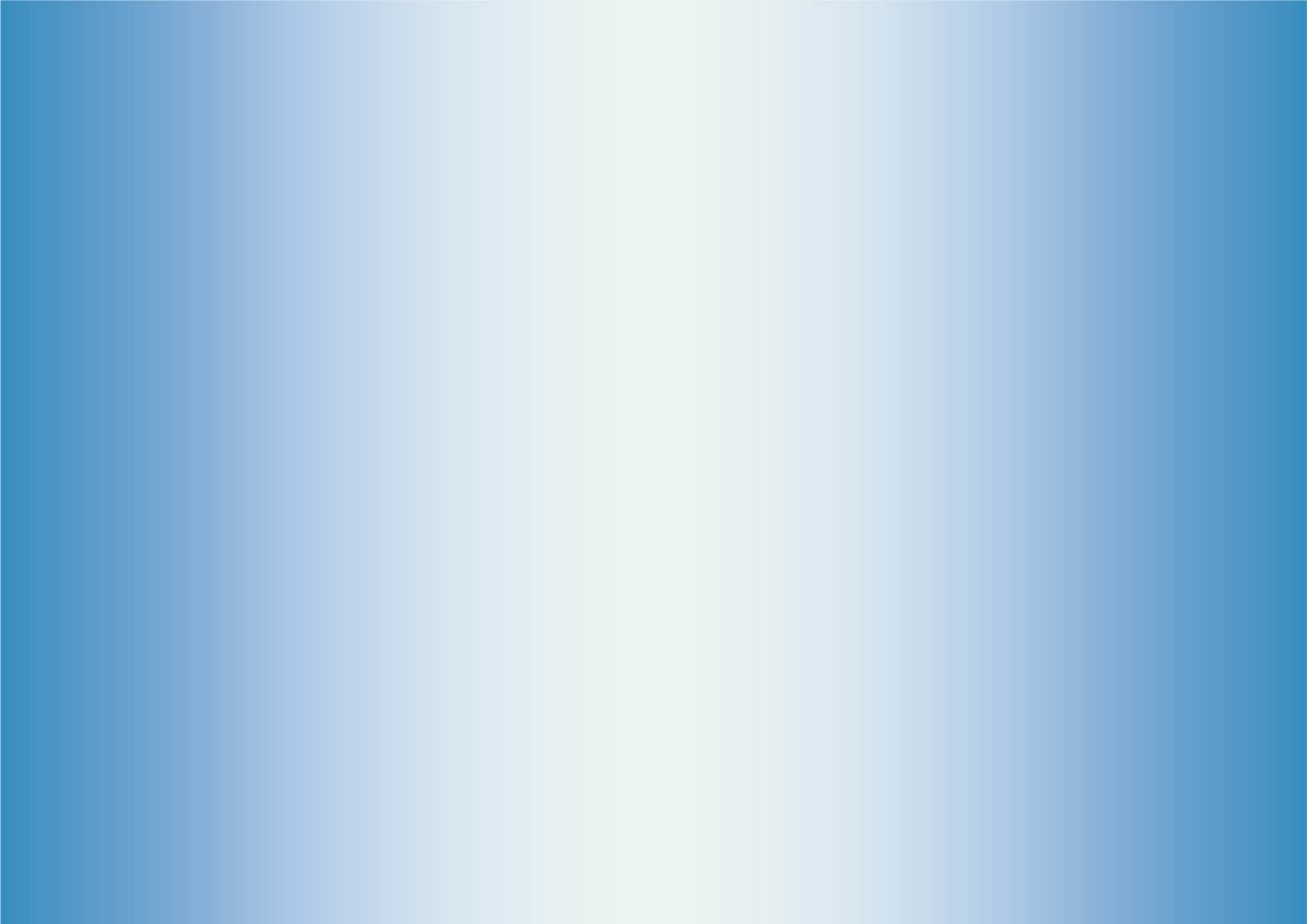 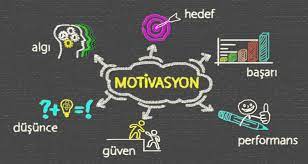 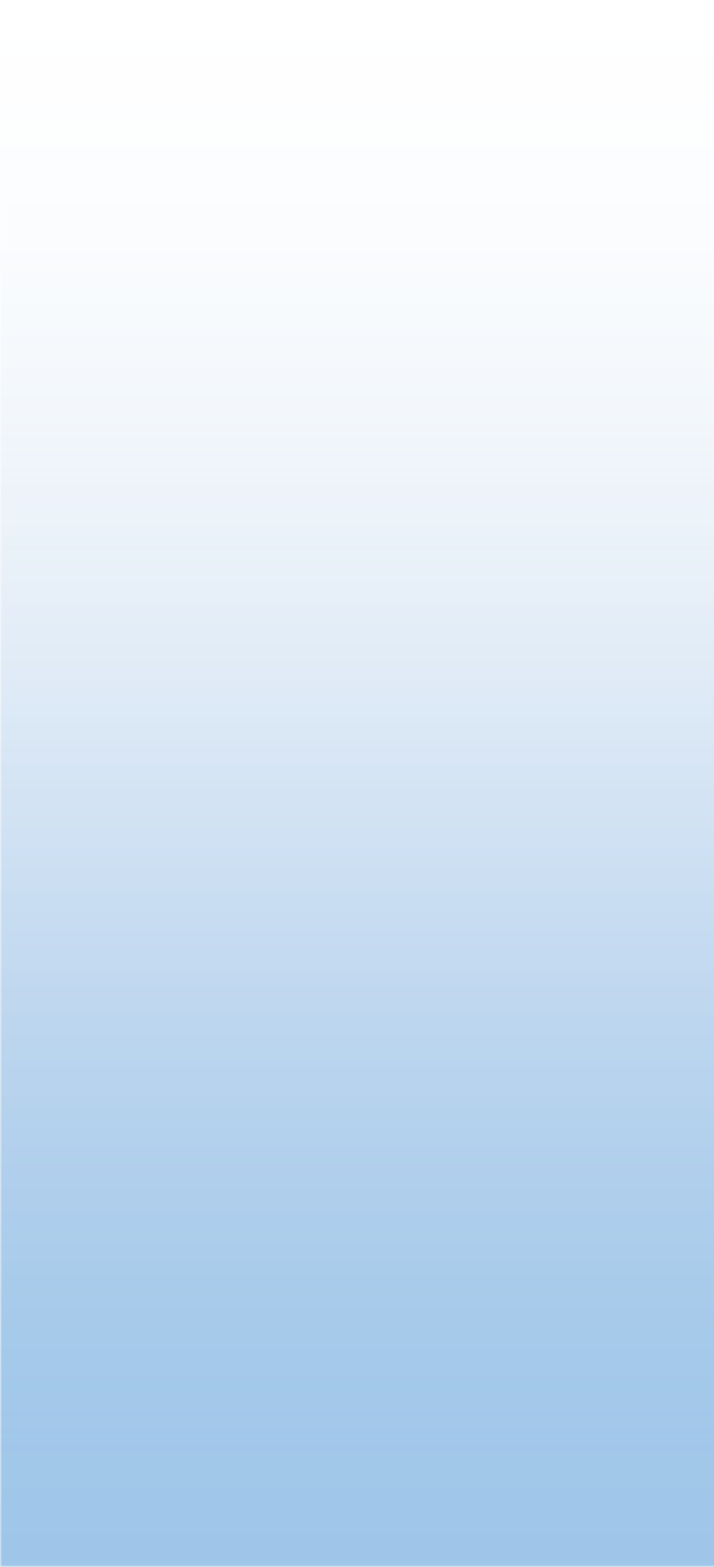 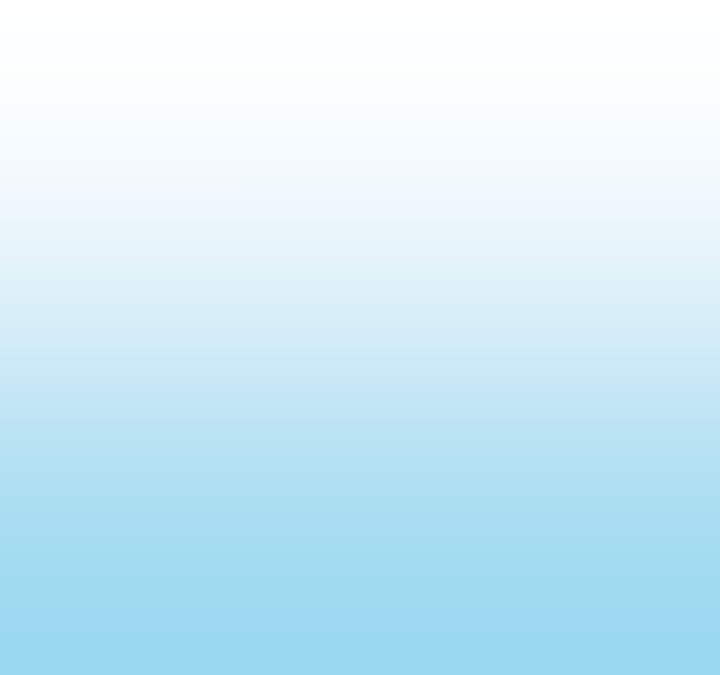 saygı duymak, başaracağına inanmak ve bu konu- da ona güven vermek, ona karar verme fırsatı sun- mak, yeterli başarıyı gösteremediğinde onu yargı- lamadan dinlemek ve bu sonucun nedenlerini araştırmak gerekir.Öğrencinin kendi başarısından sorumlu olduğu-nu hissetmesi için yaptıkları çalışmaların başkala- rının değil, kendi geleceği için önemli olduğunun farkında olması gerekir. Gençlerde sorumlulukbilinci oluşturabilmek için; yaş dönemine ve geli- şim düzeyine uygun sorumluluklar vermek, kendi kararlarını verebilme konusunda desteklemek, aldıkları kararların sonuçlarını düşündürmek, de-ğerlendirmek, etkili iletişim kurarak ve onu dinle- yerek yanlışlarını görmesine, yanlışlarını kabul etmesine yardımcı olacak analiz gücünü kazandır- mak gerekir.Çocuk başarı düzeyi ne olursa olsun, anne baba- sı tarafından sevildiğini hissetmek ister. Başarı düzeyinin yükseltilmesi gereken durumlarda, aile- ler okul ve öğretmenleri ile görüşmeli, bu konuda neler yapılabileceği, okul-aile işbirliği içerisinde değerlendirilmelidir.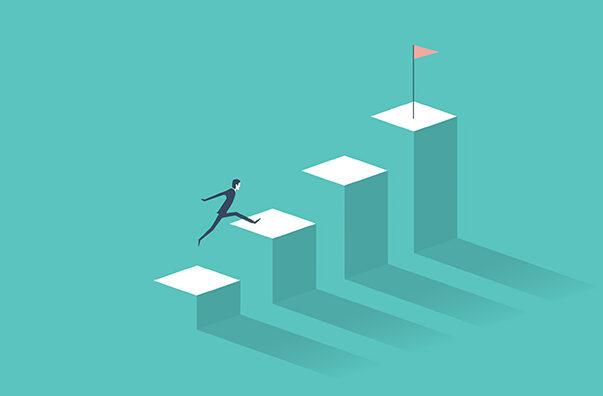 Çocuğun özellikleri göz önünde bulundurularak beklentilerin belirlenmesi, çocuğun başarı göstere- bilmesi için önemlidir. Anne babalar çocuklarının sınırlarını tanımaya, onların yetenek, ilgi ve de-ğerlerini anlamaya çalışmalıdırlar.Veli toplantıları ve veli seminerlerine düzenli olarak katılmalısınız. Çocuğunuzun eğitim ve davranış açısından durumunu öğrenmek için dü-zenli aralıklarla okula gelip öğretmenlerden bilgi almanız , çocuğunuzun dikkatini çeker ve okulda daha olumlu hareket etmesini sağlar.Çocuğumuzu, ona iyi örnek olabilecek bir arkada şı ile birlikte olmasını teşvik etmeliyiz.Yanlış arkadaş seçimi , arkadaşları ile ilgili sorunlarÖğrencinin zamanın çoğunu akıllı telefon,internet ve TV ile geçirilmesiOkulda yaşanan uyum sorunları, okulu sevmemeMOTİVASYONU AZALTAN ETKENLER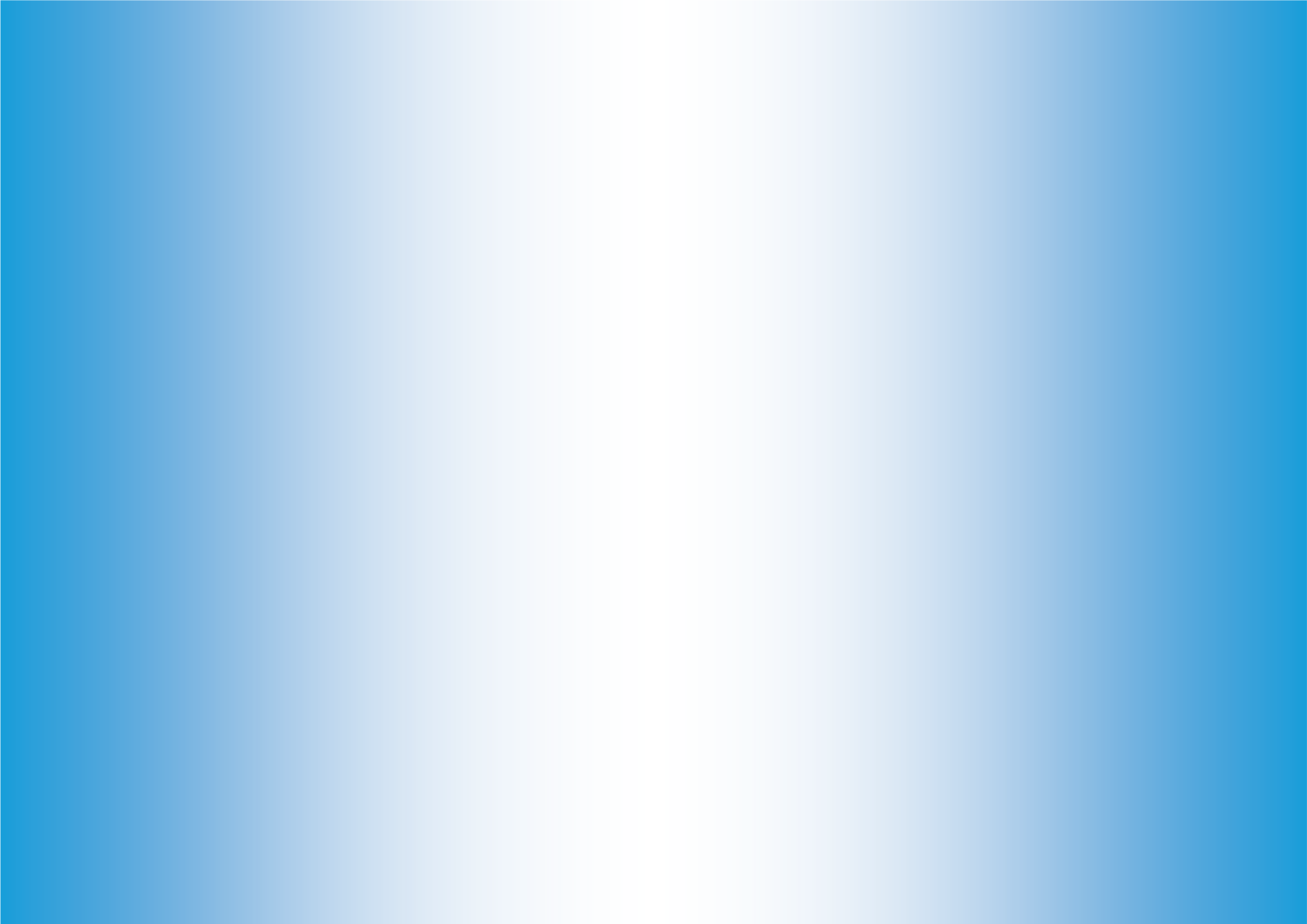 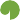 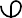 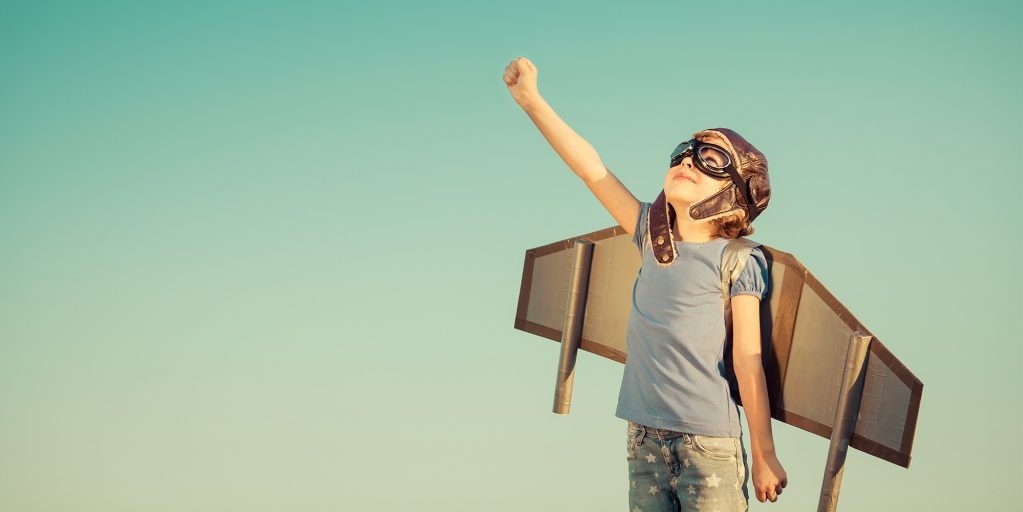 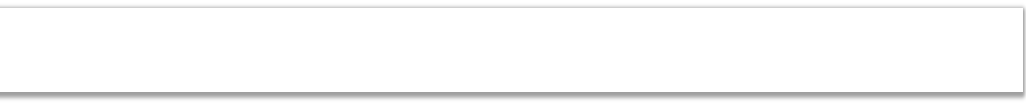 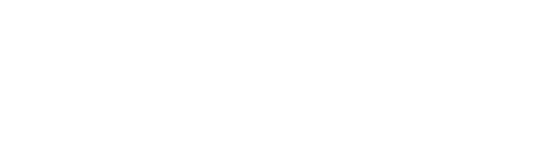 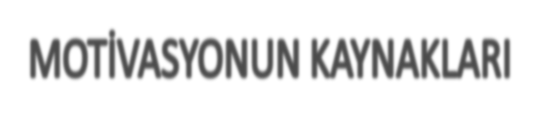 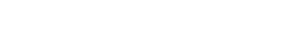 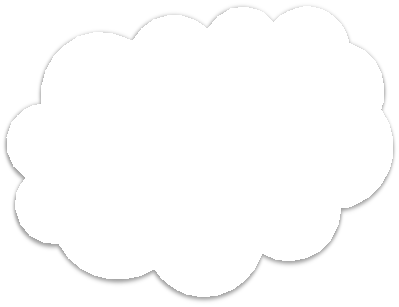 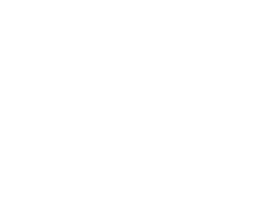 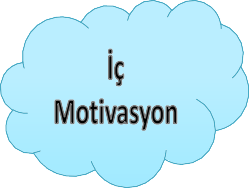 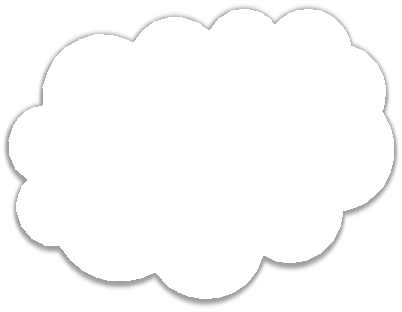 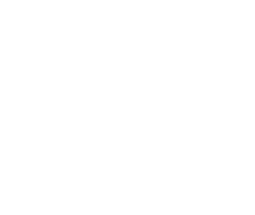 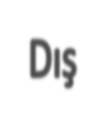 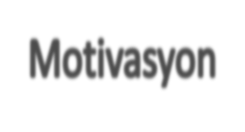 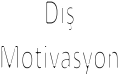 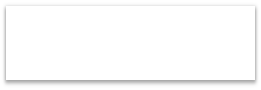 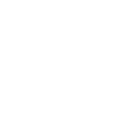 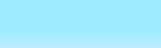 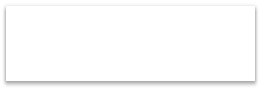 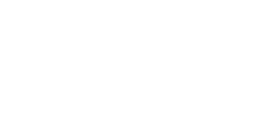 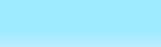 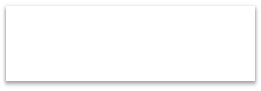 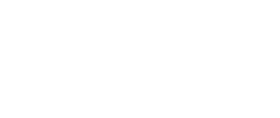 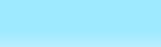 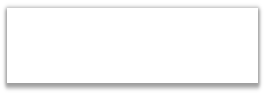 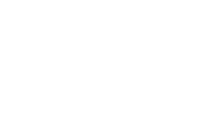 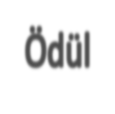 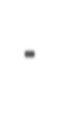 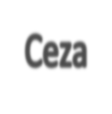 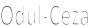 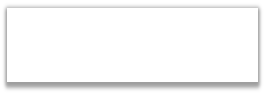 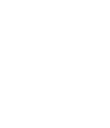 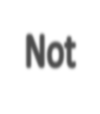 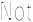 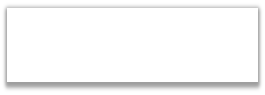 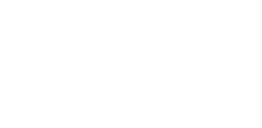 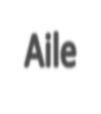 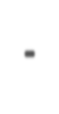 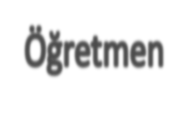 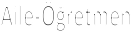 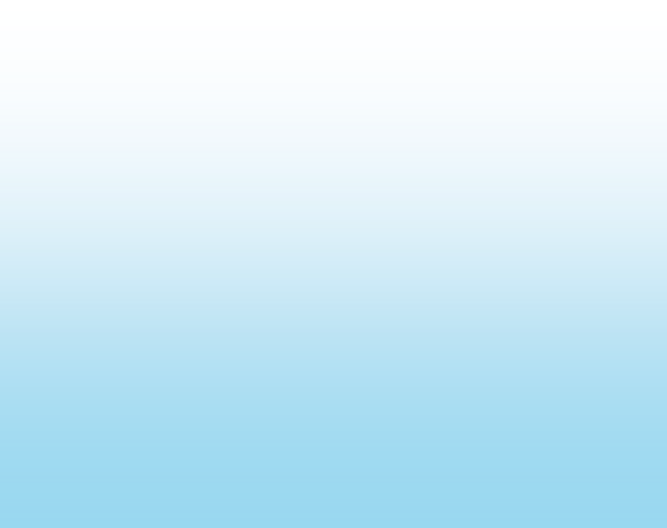 Aile içi kavgalar ,huzursuzluklar, iletişim sorunlarıAilede sevgi ,şefkat, ilgi ve güven eksikliğiSürekli eleştirilme, aşağılanma, karşılaştırılmaÇOCUĞUNUZUN MOTİVASYONUNU ARTTIRMAK İÇİN NELERYAPABİLİRSİNİZ?Sevgi, şefkat, ilgi ve değer vermek vb. olumlu yaklaşımları eksik etmemeliyiz. Anne baba sevgisi okul başarısında olum- lu etki yapar.Aile içi iletişim ve huzur çok önemlidir. Sürekli tartışmaların ve huzursuzlukla- rın olduğu aile ortamı çocuğun ruh sağlı- ğını bozabilir ve öğrenmesini de olumsuz etkiler.